             Applicant Surname (Capital Letters):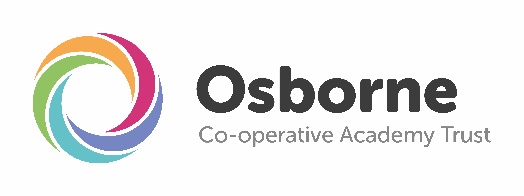 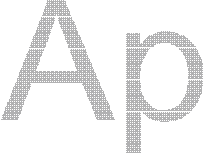 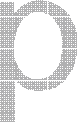 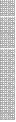 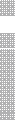 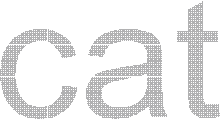 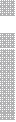 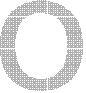 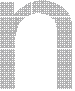 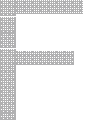 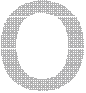 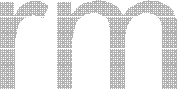 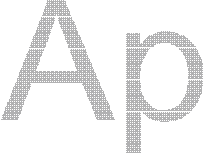 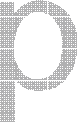 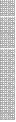 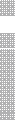 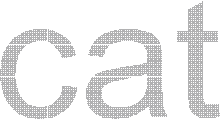 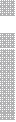 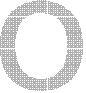 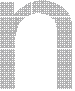 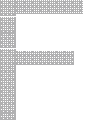 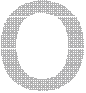 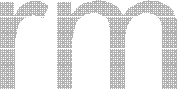 Please return your completed application form to:          Miss L GlandfieldC/O Trust HRSt Cleres SchoolButts LaneStanford Le HopeEssex Tel: 01375 648966          Fax: 01375 675814          E-mail:  Hr@osborne.coop          SS17 0NWThank you for your interest in Osborne Co-operative Academy Trust.The following information is necessary to ensure that full consideration can be given to all candidates.  The information given will be treated as confidential.Please complete the application form in black ink or type and ensure you complete all the sections. The Declaration must be signed and can be found in section 15 of this form.  If you submit this form electronically you will be required to provide a signed copy of your completed application before any employment decision can be confirmedSection 1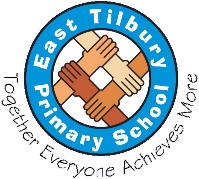 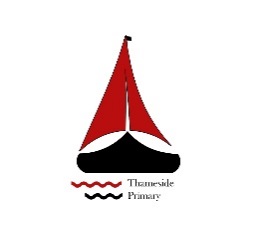 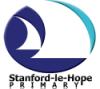 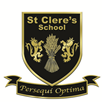 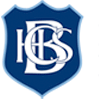 Personal DetailsSection 2Present Employment (if currently employed)Section 3Please check the box if you do not wish to be contacted at work Brief outline of duties in your current or most recent job.Section 4Section 5Previous Employment Please include all full time and part time positions. Please list the most recent first and continue on a separate sheet if necessary.Breaks in Employment HistorySection 6If you have had any breaks in employment since leaving school, give details of these periods and your activities during these times e.g. unemployment, raising family, voluntary work, training.Mobility (Please complete this section if the Person Specification for the post includes these requirements)Section 7Secondary School Education (Please list most recent first)	Section 8Continuing Education (University/College/Apprenticeships etc.) Please list most recent first.Section 9Professional QualificationsIncluding details of professional association membershipDo you hold Qualified Teacher Status (QTS)?  Yes       No If yes please complete the following:Date Statutory Induction Period (if qualified since August 1999)Other relevant training and development activities attended in the last 5 yearsPlease list the most recent first and continue on a separate sheet if necessarySection 11Information in support of this applicationSection 12Please use the Person Specification/Job Description as a prompt to describe the experience, skills, competencies and qualifications that make you suitable for this job. These may have been gained from your work experience, any voluntary or community work or any other organisation you may have been involved with.  You should ensure that any information submitted reflects your experience relating to the competencies that are detailed in the Person Specification/Job Description (please continue on a separate sheet if necessary).  If you are a teacher, pleaseprovide details of any specialist teaching experience/skills you possess that may be relevant to the post.ReferencesSection 13Please give the names and addresses of your two most recent employers (if applicable).  If you are unable to do this, please clearly outline who your referees are.Notes: (i)  Referees will be contacted before interviews unless otherwise requested (see below). (ii) If either of your referees know you by another name please give details:(iii)The Trust may contact other previous employers for a reference with your consent. (iv) References will not be accepted from relatives or from people writing solely in the capacity of friends(v) If you are currently working with children, your current employer will be asked about disciplinary offences relating to children, including any which the penalty is ‘time expired’ and whether you have been the subject of any child protection concerns, and if so, the outcome of any enquiry or disciplinary procedure.Close Personal RelationshipsSection 14Are you a relative or partner, or do you have a close personal relationship with, any employee or Governor ofOsborne Co-operative Academy Trust? If ‘yes’ please state the name(s) of the person(s) and relationship. (see notes below)………………………………………………………………………...Yes  No Failure to disclose a close personal relationship as above may disqualify you.  Canvassing of Governors orSenior Managers by or on your behalf is not allowed.													Section 15Please read the following statements and information relating to your application carefully.  By signing and submitting this form you certify and confirm the declarations are true to the best of your knowledge.DeclarationI certify that, to the best of my belief, the information I have provided is true and I understand that any false information will result, in the event of employment, in disciplinary investigation by the Trust, and is likely to result in dismissal.Disclosure of Criminal ConvictionsShort-listed candidates will be asked to complete a Self-Disclosure Form (SD2) and, where appropriate, a disclosure/status check will be sought from the Disclosure and Barring Service in the event of a successful application.  A conviction/caution/reprimand will not necessarily be a bar to obtaining employment.Safer recruitment and Childcare Disqualification ChecksI certify that I am not disqualified from working with children or subject to sanctions imposed by a regulatory body which would restrict me from applying for this post.Shortlisted candidates applying for a relevant post in a school setting covered by the Childcare (Disqualification) Regulations 2009 (“the Regulations”) will be asked to complete a Disqualification Declaration Form.  A disqualified person may only be employed in a relevant post if they obtain a waiver from Ofsted.  By signing the application form you acknowledge and consent to completing the Disqualification Declaration Form if you are shortlisted for a relevant post in a setting covered by the Regulations.Data Protection Act 1998I hereby give my consent for personal information (including recruitment monitoring data) provided as part of this application to be held on computer or other relevant filing systems and to be shared with other accredited organisations or agencies in accordance with the Data Protection Act 1998.CorrespondenceThank you for applying for this post.  Your interest in working with us is very much appreciated. It is not practice to acknowledge receipt of applications.  However, if you would like to be informed of the outcome of your application once the selection process has been completed, then please enclose a stamped addressed envelope.Post title: …………………………………………….Last name(s): ……………………………………..	First name(s): …………………………........ Osborne Co-operative Academy Trust is committed to ensure that applicants are selected on the basis of their abilities relevant to the job. Completion of this section will help us to ensure that our policy and procedures are effective in avoiding discrimination and promoting equal opportunities in recruitment.The information you provide will be used for monitoring and statistical data purposes only and will not be seen by the shortlisting panel. This section will be detached from your application form prior to shortlisting. If you do not wish to share this information, you can select the ‘prefer not to say’ option.2.	Gender	Male			Female		Prefer not to say3.	Ethnic originAsian/Asian British—BangladeshiAsian/Asian British—IndianAsian/Asian British—PakistaniAsian/Asian British—OtherAsian/Asian British - Chinese Black/Black British—African Black/Black British—Caribbean Black/Black British—OtherMixed—White and AsianMixed—White and Black AfricanMixed—White and Black CaribbeanMixed—OtherWhite—BritishWhite—IrishWhite—OtherOther (please specify) 	Prefer not to say4.	Sexual OrientationHeterosexualBisexualLesbian	Gay Other 	Prefer not to sayThe information contained on this form will be held on a computer file5.	Disability Before ticking the appropriate box below please first read the definition of disability.The definition of disability, as outlined in the Equality Act 2010 is as follows:“A physical or mental impairment which has a substantial and long term adverse effect on a person’s ability to carry out normal day-to-day activities”.To be protected under the Act,An individual must have an impairment which can be physical or mental.It has to be substantial, that is something more than minor or trivialIt needs to be long term, i.e. the impairment has lasted or is likely to last in total for at least twelve months or more, or is likely to last for the rest of the life of the person affected (long term includes conditions which fluctuate or may recur such as cancer, HIV/AIDS and multiple sclerosis) andIt must affect their day-to-day activities on a regular basis (day-to-day activities includes things such as reading, lifting and carrying objects, personal care, shopping, meeting and communicating with people. The effect of your impairment on everyday activities is considered as it would be without medication or aids. The only exception is eyesight which should be judged when an individual is wearing their usual lenses or spectacles).	I do consider myself to have a disability as defined by the Equality Act 2010 (as detailedabove).	I do not consider myself to have a disability as defined by the Equality (as detailed above).	I prefer not to sayData Protection ActI hereby give my consent for the Recruitment Monitoring Information provided on this form to be held on computer or other relevant filing systems and to be shared with other accredited organisations or agencies in accordance with the Data Protection Act 1998.Signed	Date		Post DetailsApplication for appointment as:School:Closing Date:How did you hear about this post?Do you need permission to work in the UK?Yes      No     Last name and title:First name(s):Previous names:Home Address:Home telephone number:Mobile number:Home e-mail address:National Insurance No:Employer’s name and address (if applicable)Telephone Number:Nature of business:Job title:Date appointed:Grade/Salary Spine:Current Salary (Point):Notice required:Allowance(s) received:	Type(s):Value(s)£Reason for leaving:Employer:StartDate:EndDate:Job Title:Salary/ Grade:Reason for leavingSchool(s):From:To:Qualification/subject obtained & awarding bodyGrade:Dates:Educational establishment:From:To:Qualification/subject obtained & awarding bodyLevel/ Grade:Dates:Started:Completed:Brief description/Course title:Date:Organising Body:Name and address:                                          Name and address:                                          Name and address:                                           Name and address:                                           Position:Position:Telephone number:Telephone number:Fax number:Fax number:E-mail:E-mail:Signed:Date:1.Age15-1935-3955-59Prefer not to say20-2440-4460-6425-2945-4965-6930-3450-5470+